مقاربة نقدية في الأدب الرقمي التفاعليبين الإبداع والتلقي	أ.د. خليل عودةجامعة النجاح الوطنية - فلسطين مقدمة:    لم يعد النص الورقي المكتوب هو النص الوحيد المتداول في عملية الإبداع والتلقي، وجاء ذلك بسبب تطور وسائل الاتصال والتكنولوجيا الحديثة، التي أصبحت تفرض نفسها في عملية إنتاج النص الأدبي وكيفية استقباله، وبسبب ذلك جاء التحول في التعامل مع النصوص الأدبية من مجرد نصوص كتابية، إلى نصوص رقمية تفاعلية، بحيث لم يعد النص ذا طبيعة لغوية خالصة، وإنما تتقاسمه عناصر أخرى في تقديم المعنى والدلالات المصاحبة فيه، وهذا يعني وجود عناصر جديدة في عملية تشكيل النص، تتجاوز اللغة إلى مجموعة من الوسائط المصاحبة للغة، مثل الصوت والصورة والحركة واللون، إلى غير ذلك من المؤثرات السمعية والبصرية التي تتجاوز العناصر التقليدية في عملية كتابة النص الورقي وكيفية استقباله.  وهذا النص الرقمي فرض على المبدع أعباء جديدة لم تكن في مجال عمله أو تخصصه من قبل، فهو بحاجة إلى معرفة قضايا تتصل بالوسائط المتعددة وتقنيات الحاسوب، وكيفية توظيف العناصر المصاحبة للنص في عملية الإبداع وتقديم المعنى، بحيث تصبح اللغة عنصرا من عناصر تشكيل النص، وليست عنصرا وحيدا في عملية التشكيل.  وهذه المعطيات الجديدة فرضت على الناقد أيضا أعباء جديدة في عملية استقبال النص، وكيفية تقييمه، فهو أمام نص متشعب فيه عناصر صوتية وبصرية وحركية، تحتاج منه إلى مراجعتها فنيا، وهو أيضا أمام نوع جديد من النصوص التفاعلية التي أصبح فيها النص عملا جماعيا يكون فيه المبدع متلقيا، والمتلقي مبدعا، ويكون فيه النص ملكا للجميع.  وهذا التفاعل بين الفن الرقمي والأدب الرقمي يؤكد حقيقة تكامل الأعمال الفنية وتداخلها في إطار عمل فني واحد ومتكامل يخدم كل منه الآخر، بحيث يصبح العمل الواحد عملا متكاملا تشكل فيه الوسائط المتعددة (multimedia) حلقة وصل بين المكتوب والمسوع والمرئي، ليصبح العمل الفني عملا ذا مواصفات متعددة ومستويات مختلفة في عملية الإرسال وكيفية الاستقبال،ويصبح العمل الإبداعي في ظل المتغيرات الرقمية المتسارعة غير موقوف على الكلمة أو الصوت أو الصورة، كما كان الحال عليه سابقا.الأدب الرقمي التفاعلي:	أصبح الأدب الرقمي التفاعلي واقعاً يفرض نفسه على المبدع والمتلقي على حد سواء، وجاء ذلك استجابة طبيعية للتطور التقني والتكنولوجي في شتى مجالات الحياة، وهنا تتغير لغة النص تبعاً لتغير طريقة العرض وكيفية التقديم، إذ لا يمكن أن تكون اللغة في المنتج الإلكتروني هي نفسها التي كانت في المنتج الورقي، والفارق هنا ليس في اللغة نفسها، وإنما في كيفية تقديم اللغة، والعلاقات المتبادلة فيها مع والوسائط الإلكترونية المتعددة التي يعتمدها النص في كيفية تقديم الفكرة، ومحاولة التأثير في المتلقي، وفي هذا السياق نتحدث عن مرحلة جديدة من مراحل توظيف اللغة، وعلاقاتها الجديدة بالوسيط الإلكتروني، وهي مرحلة تفرض نفسها على المنتج الأدبي الذي تطور مع تطور وسائل الاتصال الرقمي، وهنا نتحدث عن منتج أدبي جديد في عالم الشعر والرواية والمسرحية وغيرها من الأعمال الأدبية الورقية، التي كانت فيها اللغة محور النص البصري، وفيها يتفاعل القاريء مع اللغة المكتوبة التي تحمل شحنات فكرية وعاطفية، تتفاعل فيها ومعها اللغة المقروءة، وهذا يختلف تماماً مع النص الرقمي الذي تتشكل فيه اللغة، وتتفاعل فيه معها عناصر غير لغوية، وهنا يكون التنافس واضحاً بين مكونات اللغة في النص، ومكونات الوسائط المتعددة المصاحبة للغة، والتي يتشكل منها النص الرقمي " فلم يعد كافياً أن يمسك الروائي بقلمه ليخط على الورق، لأن الكلمة لم تعد الأداة الوحيدة، إذ يجب عليه أن يلم ببرامج الحاسوب وفن الرسوم المتحركة، والإخراج السينمائي وفن كتابة السيناريو والمسرح" فنحن أمام عصر رقمي جديد يتطلب بالضرورة مبدعا جديدا قادرا على توظيف الوسائط التكنولوجية الجديدة، وقادرا أيضا على تقديم نصوص جديدة قابلة للمعاينة بصريا وسمعيا، بعد أن كانت المعاينة للنص المقروء فقط.	وتبعاً لذلك لم يعد النص الرقمي ذا طبيعة لغوية خالصة، وإنما تتقاسم عناصر أخرى مكونات المعنى، والدلالات المصاحبة له، فإذا كانت الصورة البلاغية تعتمد في تشكيلها النصي عناصر لغوية تجمع أطراف الصورة، وتجعل القارئ يتخيلها من خلال قدرة الكلمات النصية على الإيحاء، فإن الصورة البلاغية في الأدب الرقمي، لا تعتمد مكونات اللغة وحدها، وإنما تعتمد عناصر بصرية أو تصويرية تغني القارىء عن التمثيل اللغوي المعتمد أصلاً في النص المكتوب، وهذا يعني وجود آليات جديدة في توظيف اللغة في النص الأدبي مخالفة تماما للآليات التقليدية، وهذا يعني أن اللغة التواصلية في عملية الإبداع لم تعد قادرة على مواكبة التطور التكنولوجي الحاصل في مختلف المجالات، فإذا شبه امرؤ القيس الليل بأمواج البحر في قوله:          وليل كموج البحر أرخى سدوله            على بأنواع الهموم ليبتلى()	نجد اللغة وحدها تتولى عملية الإرسال للمتلقي، وأيضاً عملية الاستقبال التي يتمثلها المتلقي في العلاقات اللغوية بين الليل وموج البحر، والدلالات العاطفية والنفسية التي تحملها هذه الكلمات، غير أن الأمر قد يختلف في عملية التشكيل الرقمي، عندما يضع المبدع النص اللغوي مصحوباً بعناصر تصورية وصوتية، تقلل من تفاعل المستقبل مع المؤثرات اللغوية، والدلالات المصاحبة لها، وتجعله أكثر تفاعلاً مع الوسائط المتعددة المصاحبة للغة، فهو يضع الليل مقابل صورة بصرية للبحر، وأمواجه المتدافعة، في مشهد تعبيري يتجاوز النص اللغوي، إلى مشهد تمثيلي حركي، يجعل الليل حاضراً في الصورة التعبيرية، ولا شك أن المؤثرات البصرية أو السمعية، قد تفوق مؤثرات اللغة القرائية فمن غير شك " أن الطبيعة الرمزية المصورة بأجناسها كافة، هي التي دفعت إلى القول بأن صورة واحدة تساوي ألف كلمة"()	وهنا لا يوجد نص يحمل فكرة مجردة، ولكن يوجد نص يحمل تشخيصاً لهذه الفكرة في قالب فني جديد، تتشكل فيه الصورة من عالم الحواس، ومعنى ذلك أن عملية تشكيل الصورة البلاغية أو إنتاج المعنى فيها، لا يعتمد على مجرد تشكيل لغوي، وإنما يجعل اللغة عنصراً من عناصر التشكيل، وليس عنصراً وحيداً في عملية التشكيل " ففي النصوص الورقية كانت الكلمة المطبوعة وسيلة النص الوحيدة، فكان الحكم على القيمة الجمالية للنص من خلال لغته وأسلوبة ومدى براعة الكاتب في استخدام الصور الفنية المعبرة من استعارة وكناية ومجاز وغيرها من أساليب البلاغة ... لكن النص الرقمي أضاف معايير أخرى جديدة لم تكن معروفة من قبل"().	إذن نحن أمام لغة ذات مواصفات جديدة في تشكيل الأدب الرقمي ، هي لغة المعلوماتية، أو اللغة الرقمية المصاحبة للأدب الرقمي، وهو أدب تتجاوز فيه اللغة أدبية اللغة، إلى فن صناعة الأدب بما فيه اللغة، والوسائط المتعددة المصاحبة للغة، وهي وسائط ذات تأثير فاعل، يشارك اللغة الأدبية عملية التصوير والتوصيل، وتجعل اللغة عنصراً مشاركاً ومؤازراً، وليس عنصراً فاعلاً ووحيداً، والمتلقي لا يستقبل في النص الرقمي مجرد كلمة، وإنما يستقبل أيضاً وسائط أخرى، وعليه اكتشاف طبيعة هذه الوسائط ومؤثراتها، وعلى المتلقي أيضاً أن يتفاعل مع كل هذه المؤثرات اللغوية وغير اللغوية، وهي في مجموعها تشكل ثقافة عامة " إن تجديد الكتابة واللغة لتتلاءم مع الوسائط المتعددة هو رهان أي تطور في عصرنا الحالي، لأنه يضع أي أمة مباشرة أمام مطابقة تفكيرها وأدوات هذا التفكير مع الوسائط الجديدة، باعتبارها ليس فقط أدوات ووسائل، ولكن أيضاً طرائق للتفكير وشكلاً من أشكال الثقافة"().	إذن اللغة تمر الآن في منعطف تاريخي يفصل ما بين العصر الكتابي، والعصر الرقمي، وهي مرحلة تفرض على اللغة متطلبات جديدة، تتجاوز فيها النمط التقليدي في عملية الكتابة والإبداع، إلى حالة جديدة من حالات المنافسة مع عناصر تعبيرية أخرى ليست لغوية، لكنها مؤثرة وفاعلة في عملية التوصيل والتفاعل مع المتلقي، وهي لغة تفقد كثيراً من خصائصها التي اكتسبتها سابقاً من خلال التوظيف الكتابي " اللغة في النص الرقمي لم تعد تللك اللغة المعروفة المكونة من حروف ومفردات وتراكيب، بل أصبحت لغة النص هي مزيج كل ما يتضمنه من لغة مكتوبة ومسموعة ومصورة ومرسومة ثابتة كانت أم متحركة، ولكننا إذا نظرنا إلى اللغة المجردة في النص الرقمي، وجدناها لغة سهلة جاذبة ومكثفة، تتناص مع التقنيات السمعية والبصرية، وتتضافر معها لتكمل بناء النص وصياغة خطابه"().	والحديث هنا يدور عن نص جديد ولد من رحم التكنولوجيا، وهو نص غير ورقي، وغير تقليدي، يتشكل من عناصر جديدة، تظهر فيها اللغة أحياناً، وتختفي أحياناً أخرى، وهنا تصبح اللغة جزءا من كل وليست الكل، وقد تسيطر المؤثرات البصرية أو السمعية على اللغة في تقديم المعنى وإيصاله إلى المتلقي بطريقة جديدة لم تألفها اللغة العربية من قبل عندما كانت اللغة تستخدم قدراتها التعبيرية في التأثير على المتلقي، وحمله على التفاعل مع المكونات البلاغية أو المحسنات البديعية التي تحملها الدلالات التعبيرية في اللغة، غير أنها تفقد كثيراً من خصائصها في النص الرقمي الذي يعتمد على هذه المؤثرات التي تضعف من دور اللغة في عملية التشكيل والتوصيل على حد سواء، فكاتب النص الرقمي قد يوظف اللغة توظيفاً شكلياً، وليس بالضرورة أن يعتمد التشكيل التقليدي في الاستخدام اللغوي، فهو يتلاعب أحياناً في حجم الكلمات، فيجعلها تكبر أو تصغر بما يخدم المعنى الذي يريد إيصاله للمتلقي، وقد يلون الكلمات بألوان تعكس المعنى الذي يريده، وقد يعطي الكلمة أو الجملة دلالات صوتية مصاحبة، فهذه الوسائط المستخدمة في النص التي تصاحب اللغة، تضع المتلقي أمام خيارات جديدة غير معتادة لدى القاريء الذي اعتاد التعامل مع نص لغوي فقط، وهنا يأتي دور المنافسة بين اللغة، وبين الوسائط المتعددة المصاحبة للغة، مما يعني أن اللغة العربية اليوم تواجه مشكلة في تواصلها مع القاريء الذي قد ينشغل عنها أو يتجاهلها على حساب مكونات تعبيرية أخرى، تكون أكثر جذباً وتأثيراً، مما يعني تراجع سطوة الكلمات أمام سطوة الوسائط، وهذا بالتأكيد ينعكس على عملية قراءة النص، وكيفية الانتقال من نص مكتوب، إلى مكونات جديدة في التعامل مع النص، وكيفية قراءته " في هذا النوع يكون حضور الصوت والصورة والأشكال الجغرافيكية مكملاً للنص المكتوب، ومعبئاً للتغيرات التي تتركها الطباعة أحياناً، بحيث يؤدي تعطل أحدها إلى تعطيل النص كاملاً، إن هذا الدمج والتفاعل بين النصوص المكتوبة والصور والأصوات في هذا النوع من أنواع (النص المتفرع) يساعد على قراءته قراءة غير خطيه تتجاوز الثوابت المتعارف عليها في القراءات التقليدية"().    والسؤال الذي يطرح  نفسه أمام هذا الواقع الجديد، يدور حول محاولة توصيف الحضور اللغوي  في النص الرقمي، و مكانة اللغة فيه، ودورها في تقديم المعنىى، و قدرتها على التأثير في المتلقي، والجواب بلاشك يؤكد حضور اللغة، لأنه ببساطة لا يوجد نص دون لغة، غير أن  وجود اللغة في النص الرقمي انتقل من المركز إلى الهامش، وهذا بالضرورة لا ينقص من قيمة اللغة  ودورها في العملية الإبداعية، إذ لا يمكن القول بموت اللغة في محاكاة موت المؤلف، لأن موت اللغة يعني موت أصحابها، وتبقى الحقيقة التي تفرض نفسها على الواقع اللغوي الجديد تتشارك فيها اللغة مع عناصر أخرى غير لغوية في عملية الإبداع الأدبي، ومدى قدرة الوسائط المتعددة على مزاحمة اللغة لأخذ دورها في عملية التوصيل والتواصل، وهذا الدور يفرض على المبدع الرقمي " أن يتجاوز النظام اللغوي إلى نظام تقني في عملية الإبداع، الأمر الذي يتطلب منه التعرف والتمرن على تقنيات الحاسوب فينصرف همه إلى التقنية بدل اللغة")(  والأمر ينسحب على المتلقي الذي يحاول الإلمام بالتقنيات الحديثة بما لا يتوافق مع  عملية التلقي التقليدية التي اعتمدت  اللغة أساسا في عملية التلقي  والتواصل مع النص، وهنا نجد أنفسنا  أمام حالة جديدة  من حالات التواصل  اللغوي يتجاوز فيها المبدع حدود اللغة  الفنية  والصور البلاغية  إلى أنماط جديدة من التعبير لا علاقة لها باللغة  ووسائل التعبير التقليدية  التي درج عليها أصحاب اللغة، وشكلت عندهم مرتكزا أساسيا في عملية الإبداع، وخلق روح المنافسة في توظيف اللغة، وتشكيل النص الادبي، وهذا انعكس، بطبيعة الحال، على المتلقي الذي انصرف إلى اهتمامات جانبية، مما يعني سيطرة الوسائط المتعددة المستخدمة في النص على وجدان المتلقي وتفكيره، وهذا جعل كثيرا من الدارسين يحذرون من مغبة الانسياق وراء هذه الوسائط على حساب اللغة.    ومع  التقدم السريع والمتسارع نحو الرقمنة في الأعمال الأدبية عالميا وعربيا، فإن هذه الأعمال بحاجة إلى مراجعة لغوية في محاولة لتقييم وضع اللغة فيها، إذ لا يمكن التماهي  مع الوسائط السمعية والبصرية على حساب اللغة، وعلى مجامع اللغة العربية أن تطور نفسها ذاتيا، وأن تتابع  مستويات اللغة العربية في الأعمال الأدبية الرقمية، وكيفية تقديمها واستقبالها، بما يحقق التوازن المطلوب  بين اللغة باعتبارها المكون الأساس للنص الأدبي، والوسائط التكنولوجية باعتبارها وسائل مكملة للغة، وليست بديلا عنها أو منافسا لها، لأن اللغة يجب أن تظل المحرك الأساس في عملية الإبداع ، والعنصر الأهم في عملية التلقي.  وهنا لا يمكن أن نتصور صراعا بين لغة الادب ولغة البرمجة، أو الانحياز لأحدهما على حساب الآخر، ولكن يمكن أن نتصور واقعا جديدا  يفرض نفسه على المبدع والمتلقي في التعامل مع لغة الأدب الجديدة التي امتزجت مع لغة البرمجة.   وهذه الانعكاسات السلبية التي تفرض نفسها على عملية تشكيل اللغة في الأدب الرقمي، لا تلغي الجوانب الإيجابية التي ،بلا شك، هي حاضرة، لأن المكون الأساس للنص الرقمي هو اللغة، والوسائط المتعددة هي مكملات للمعنى الذي تخلقه اللغة، وهذا يعني أن الوسائط هي وسائل تكميلية أو تجميلية للنص، لا تضعف اللغة وإنما تزيد من قدرتها على التأثير في المتلقي، وتحقيق الغرض المعد أصلا  في المعنى المقدم للمتلقي بوساطة اللغة.  وفي ظل هذا التسارع الهائل في عملية الدمج بين اللغة والوسائط المتعددة، فإن الأمر يتطلب متابعة ذوي الاختصاص ومجامع اللغة العربية لهدا الواقع الجديد الذي أخذ يفرض نفسه على اللغة أولا والمتلقين ثانيا.نموذج تطبيقي:يمكن ان نتمثل واقع اللغة في العمل الأدبي الرقمي في واحدة من روايات محمد سناجلة "ظلال العاشق" التي جاءت ضمن سلسلة أعماله الروائية الرقمية، وفيها نجد مقدمة تصويرية لمشاهد درامية في الرواية، ركز فيها الكاتب على المشهد البصري، وجعله المحفز الأول للمتلقي، وجاء من بعده المحفز الصوتي، وجاء هذان المحفزان قبل اسم الرواية والراوي، في إشارة واضحة إلى أن هذين المحفزين هما الأساسان لبنية الرواية وعملية التلقي.  وفي تقديم الرواية تكاد تختفي اللغة تماما، وتحل محلها المحفزات الأخرى التي تدهش المتلقي، وتشغل حيز إعجابه وتفكيره بالصور البصرية المتحركة في مشاهد الحرب والقتال وحركة الكر والفر، وغير ذلك من المؤثرات التي تجعل المتلقي يتفاعل معها ويتأثر بها، إضافة إلى المؤثرات الصوتية المصاحبة للحركة التي يحاول الراوي من خلالها تقديم أجمل مايملك من تقنيات فنية، ليجعل المتلقي منجذبا إليها متعلقا بها، ونحن هنا أمام سرد من نوع خاص، تصبح فيه الصورة مع مؤثراتها  السمعية والبصرية  لغة سردية عبر وسيط رقمي، ويأتي ذلك، حتما، على حساب اللغة وتشكيلاتها الفنية، كما نلاحظ في المشهد التصويري الذي يتقدم العمل الروائي في رواية ظلال العاشق لمحمد سناجلة.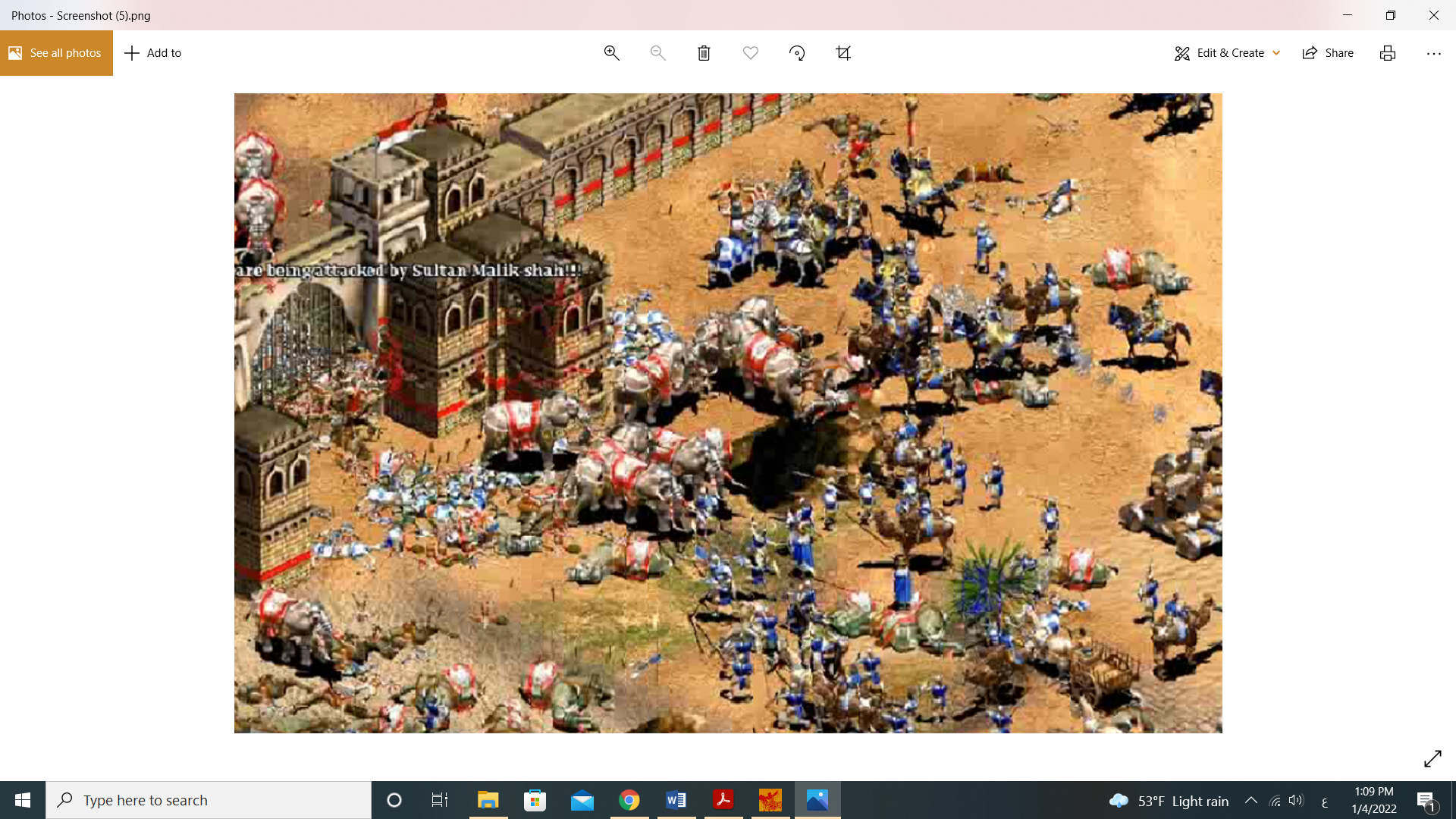 أو الدلالات المصاحبة لها، وفق ما تم إعداده الكترونيا من صاحب النص الذي يعرف تماما أنه يتعامل مع نص تفاعلي تكون اللغة فيه عنصرا من عناصر تشكيل المعنى وليست كل العناصر كما هو الحال في النص الورقي .  أما من حيث طبيعة اللغة المقدمة، فهي لغة تقريرية تبتعد إلى حد ما عن اللغة الفنية أو الجمالية، لأنها تعتمد المشهد البصري التصويري أساسا في عملية التوصيل والتأثير، يقول سناجلة: "كان الرعب يدب في قلوب الأهالي والجنود على السواء، فقد كانوا يعرفون مقدار وحشية عدوهم، فما من قرية أو مدينة اقتحموها إلا وقتلوا رجالها وسبوا نساءها وأحرقوا ما بقي منها، ولهذا فقد استمات الأهالي في الدفاع عن الحصن، لكن الرعب ازداد حين أخذت تنقص المؤن والطعام إلى حد التلاشي"()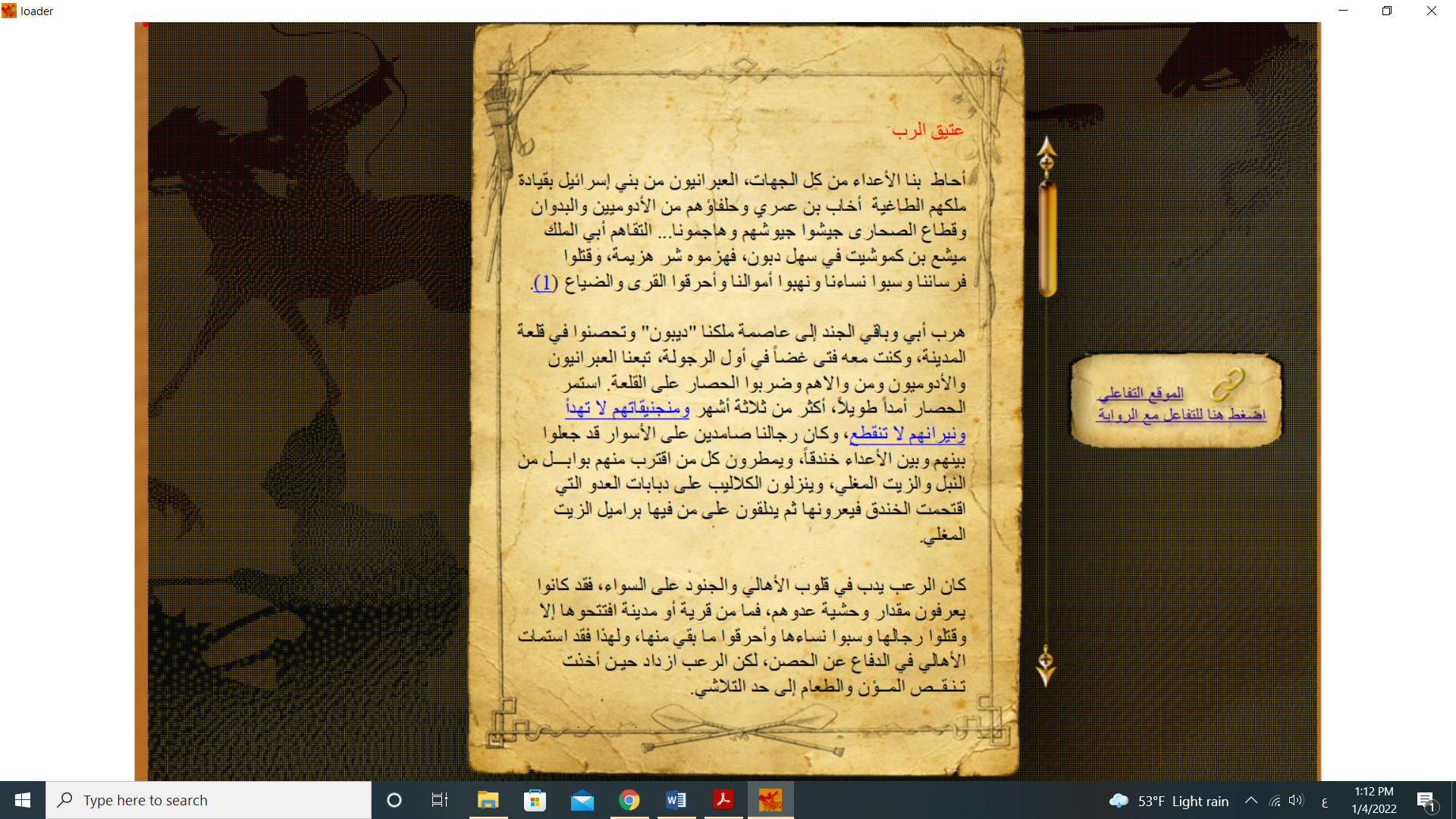   وهنا تختفي تماما الصورة التقليدية للنص الأدبي، فلم تعد صفحات الرواية هي نفسها التي نقرأها في الرواية المكتوبة، فلا توجد هنا أرقام خاصة بالصفحات،أو هوامش توضيحية، وإنما هي صفحات يتداخل بعضها ببعض، والإحالات لا تكون في الهامش، وإنما تأتي في المتن، وهي إحالات غير مكتوبة ، وإنما تأتي على شكل مشاهد تصويرية موضحة للكلمات والأفكار والمواقف الواردة في المتنن، وهي وسائل تعبيرية جديدة تتجاوز التعبير اللغوي التقليدي، إلى تعبير تصويري فيه إمتاع، وقوة تأثير، وقدرة على التفاعل مع المؤثرات السمعية والبصرية المصاحبة للنص الأدبي.   وهنا تبدو اللغة بسيطة، والمتلقي لا يتفاعل معها بقدر تفاعله مع الوسائط المتعددة المصاحبة للغة، وعندما يصل الأمر بالكاتب إلى التصوير الفني، يبتعد عن توظيف اللغة، ويحيل الأمر كله إلى التصوير البصري، ويحيل القاريء إليه من خلال كلمات مستهدفة يشار إليها باللون الأزرق، كأنه بذلك يشير إلى عدم قدرته على ممارسة التعبير اللغوي في تقديم الصور المطلوبة، أو عجز اللغة عن تقديم ذلك، ويترك الأمر للوسائط المتعددة المصاحبة للنص "ودارت الدوائر على جنودي فولوا الأدبار هاربين فمنهم من غرق بالنهر، ومنهم من دهسته الفيلة، ومنهم من تناهشته رماح القوم وسيوفهم"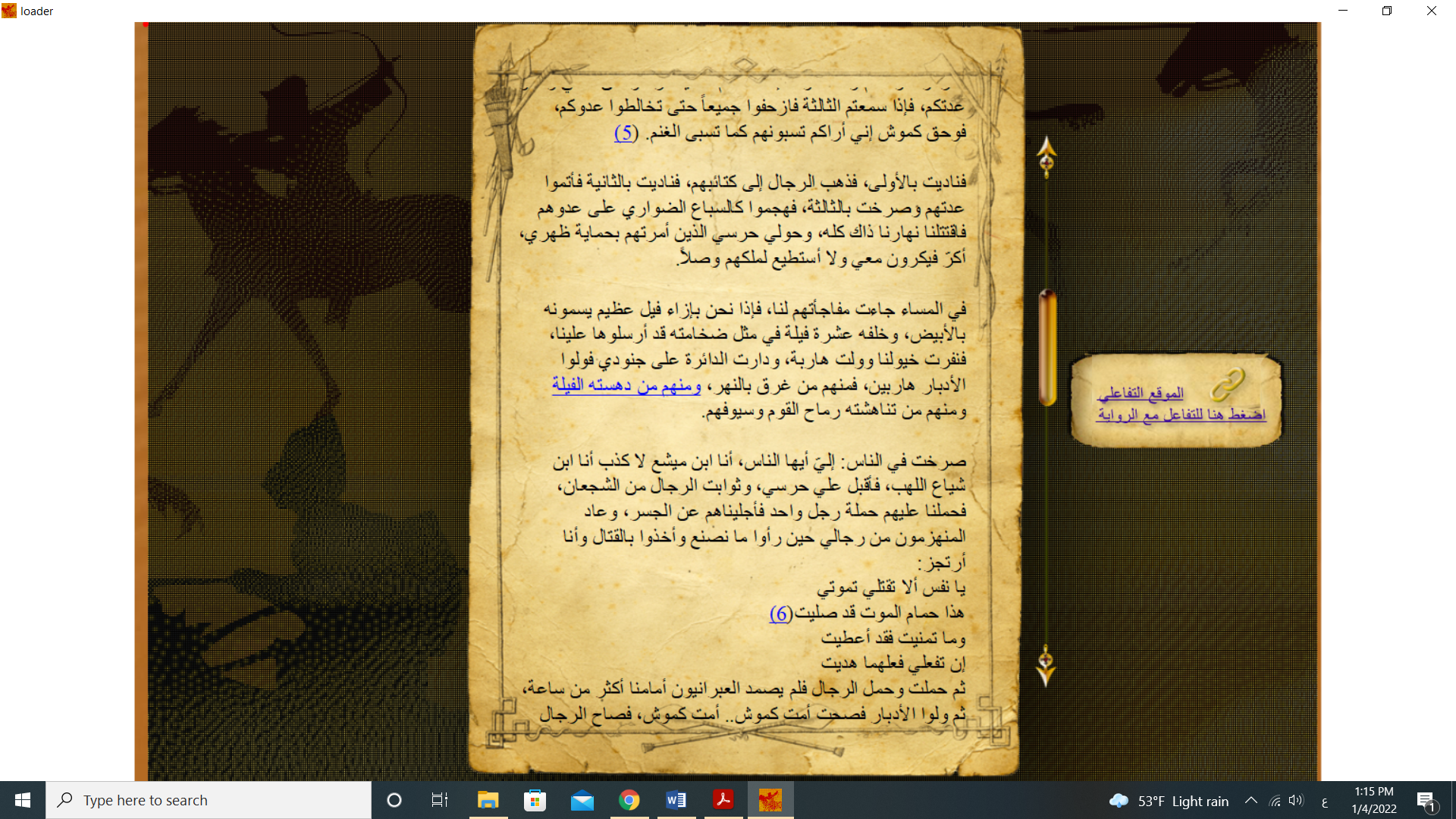   وبمجرد أن يضع القاريء المؤشر على عبارة "ومنهم من دهسته الفيلة" يتحول المشهد كله إلى مشهد بصري، وتلعب الصورة الدور الرئيس في تقديم المشهد وإثارة القاريء، ويتجاوز المتلقي بذلك اللغة المكتوبة، إلى المشهد التصويري، وهنا يكون التفاعل المباشرمع المشهد البصري كما نشاهد في الصورة المرفقة أدناه.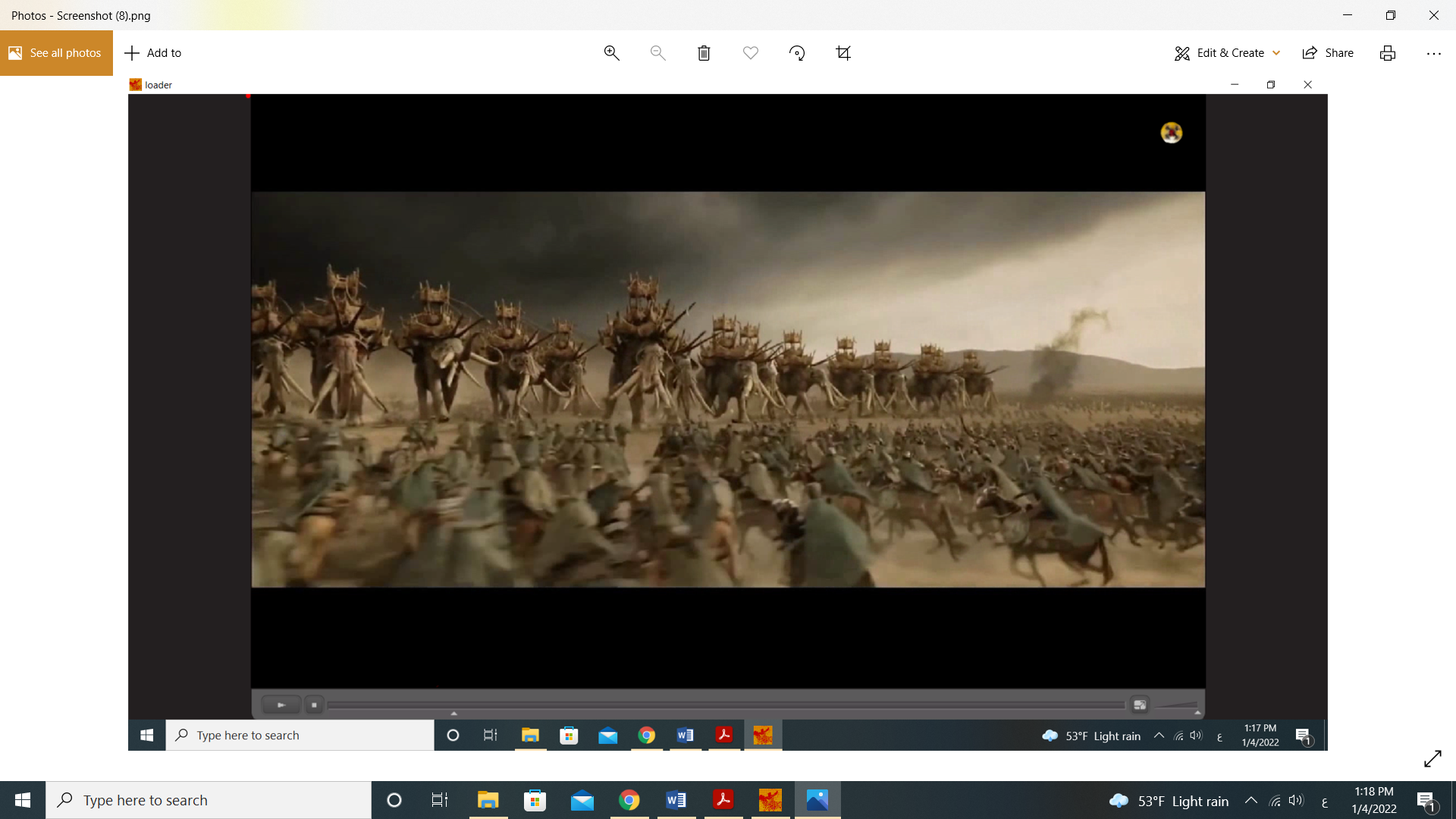 وجاء هذا المشهد التصويري  مباشرة بعد الضغط على عبارة ( ومنهم من دهسته الفيلة) وهي عبارة مؤشرة باللون الأزرق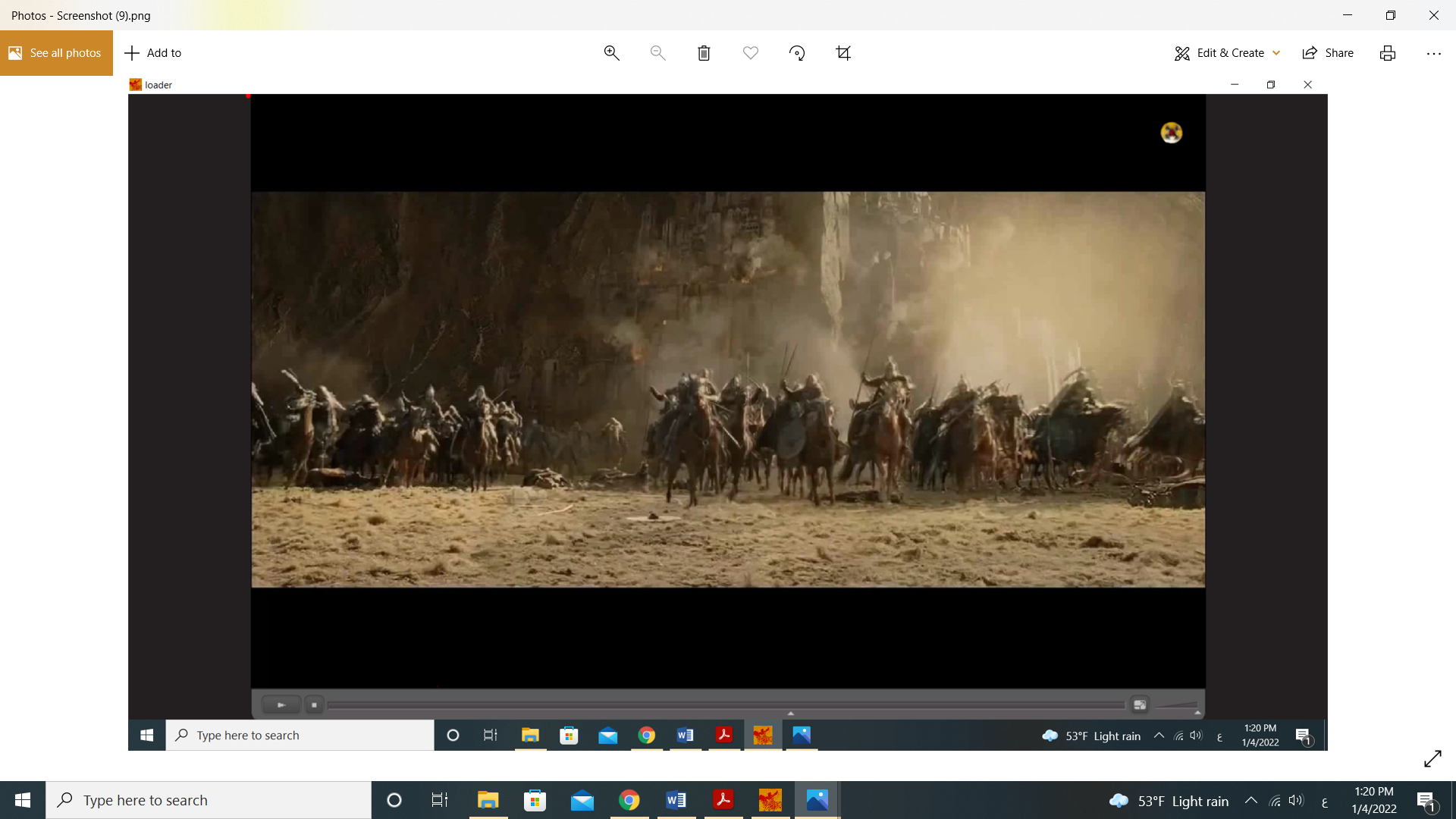 وهذا مشهد آخر مصاحب لمجموعة من المشاهد التصويرية التي تختفي وراء الجملة المذكورة، وهذا يعني أن القارئ ينتقل من النص المقروء إلى النص المصور، وهو نص ينقل المتلقي من مرحلة الكلمات المجردة، الى مرحلة المشاهدة البصرية.    القراءة الرقمية:لم يعد النص الرقمي مجرد بنية خطية، أو تشكيلات لغوية،ولم تعد طريقة التعامل مع النص الرقمي هي ذاتها التي يتعامل معها المتلقي في النص الورقي، إذ ليس بالضرورة أن يركز هنا على محتوى الكلمات الفكري والجمالي أو العاطفي، لأن الكلمات في النص التفاعلي تذوب مع المحتوى العام في التشكيل الرقمي الجديد المعتمد على التسجيلات الصوتية والصور المرئية، مما يعني تراجع دور الكلمة أمام الوسائط المتعددة المصاحبة للنص الرقمي. وهذا يعني أننا أمام مرحلة جديدة في التعامل مع النص يتم فيها الانتقال من النص المغلق إلى النص المفتوح، ومن الورقي إلى الرقمي، وهذا يعني انفتاح النص على مسارات جديدة تساعد المتلقي على فهم المعنى والوصول إلى الدلالات المصاحبة  من خلال وضع المؤشر على الكلمات المراد فهمها لينتقل  بعد ذلك إلى وسائط مصاحبة للكلمة، ربما لا تستطيع الكلمة المجردة بمفردها أو دلالتها اللغوية تقديم ما يمكن أن تقدمه الوسائط السمعية والبصرية المصاحبة للغة.   وإذا كان المتلقي للنص الورقي يتعامل مع كلمات النص فهما وتحليلا بعيدا عن فكرة المشاركة في العملية الإبداعية، فإن الامر يختلف تماما في النص الرقمي الذي يسمح فيه كاتب النص أن يشاركه المتلقي في عملية وضع مفردات النص ومخرجاته والمشاركة في عملية إنتاجه، فالنص الرقمي نص مفتوح وهو أشبه مايكون بحقل تجارب جماعي لا يتوقف عند حد معين أو شكل نهائي.  والمتلقي هنا يختلف عن المتلقي الورقي الذي كانت مهمته تنحصر في تلقي النص، وفك شفراته، والاستمتاع بما تحمله اللغة من أساليب بلاغية وصور جمالية، ولا يتجاوز دوره دور المشاهد لعمل سينمائي أو مسرحي.أما هنا فهو جزء من العمل الذي يتفاعل معه ابتداء من الفكرة الأساسية وانتهاء بالعناصر الموجودة من سرد ونظم، وما يتصل بذلك من تقنيات تكنولوجية لها علاقة مباشرة في عملية تشكيل النص وكيفية تقديمه، وهذا بالضرورة يحتم على المتلقي التعامل مع النص وفق رؤية حداثية قادرة على فهم ضرورات المرحلة الجديدة المتزامنة مع هذه النقلة النوعية في عملية الإبداع وكيفية تلقي هذا المنهج النصي الجديد، وهذا بالضرورة لا بد أن ينتج ناقدا من نوع خاص يكون ملما بالمتطلبات الجديدة التي تواكب عملية إبداع النص وكيفية تقديمه، ولا بد أن يكون الناقد أيضا على وعي كامل بأبعاد النص الرقمي والوسائط المتعددة المصاحبة له في عمليتي الإبداع وكيفية التقديم.  وتختلف هنا عملية قراءة النص الرقمي عنها في قراءة النص الورقي،فالقاريء هنا ليس ملزما بالتسلسل المنطقي المفروض عليه، والذي يبدأ من نقطة محددة وينتهي عند نقطة محددة في نسق واحد متسلسل، أما هنا فيتم كسر الصورة النمطية المعروفة، وينتقل القارئ من نسق واحد مفروض عليه، إلى أنساق متعددة، وهذا التحول الجذري ينتقل بالقاريء إلى استرتيجية جديدة يكون فيها المتلقي قادرا على اختيار ما يشاء، وبالكيفية التي يراها مناسبة مع اختياره الخاص في عملية تلقي النص " والنص المترابط من هذا الصنف يشكل بالنسبة للإبداع نشاطا نقديا في تطور مستمر، لأنه يتوفر على إمكانية إضافة عقد وروابط ويتيح إمكانية التحقق المادي للنشاط التأويلي الذي يمارسه القاريء من خلال تنشيط مبدأ الحاشية"() والحاشية هنا تأتي من خلال ارتباط الكلمة بوسائط تفاعلية من صوت وصورة ومشاهد حية، تحدد جميعها العلاقة الواضحة بين عملية الإنتاج وكيفية التلقي،وهذا يعني أننا " أمام مدونة متشعبة المظاهر متداخلة الأبعاد، والترابط فيها يتم بين صفحات كتابية وصوتية وسمعية، سنجد في المدونة التباريح، الأصوات، والموسيقى، والإنشاد، والرسومات، والتي تتنوع إصولها العائدة الى لوحات عريقة تمثل رمزية معينة، أو منحوتات لتماثيل مما يعنى به المؤلف لإيصال المتلقي إلى مرحلة التفاعل معه، ويعمد إلى توظيف التصاميم الإنشائية، والألوان لإيصال بعض الدلالات للمتلقي. فنصوص المدونة متداخلة على نحو ما يتم تشكيل صورة بنص مكتوب أو بناء مكون من نص شعري أو نثري."() وهذا يعني أننا أمام نوع جديد من القراءة يجمع بين المقروء والمرئي، فنحن نقرأ الكلمات ونشاهد الصور، ونستمع إلى الأصوات، مما يعني وجود علاقة تفاعلية جديدة بين النص الرقمي والقاريء الرقمي يتحقق من خلالها متعة التشويق المعتمد على الروابط المصاحبة للنص الكتابي، وهي روابط يبحث عنها المتلقي وتدفعه إلى مواصلة القراءة والمتابعة القائمة على عنصري المفاجأة والتشويق، وبدون هذه الوسائط المصاحبة لن يكون النص رقميا، وهذا يحتم على الناقد اتباع وسائل جديدة في عملية النقد ومرجعة النص، وهي وسائل لها علاقة واضحة بالتكنولوجيا الحديثة والوسائط المصاحبة باعتبارها مسارات تعبيرية جديدة لا بد من فهمها وتحليلها للوصول إلى تقييم العمل الأدبي وبنائه السردي ولا يعني ذلك تحليل لغة النص، وإنما تحليل الروابط التي هي جزء من العملية السردية وأحد مكوناتها الأساسية، وعن طريق التفاعل المباشر مع النص مشاركة وإنتاجا تتحقق القيمة الجمالية في تلقي النص وإعادة تشكيله، لأن النص الرقمي هو نص غير مكتمل في انتظار النهاية التي يصنعها المتلقي، وبدون ذلك يظل العمل ناقصا، فكل قاريء هو في الحقيقة كاتب للنص، والأدب الرقمي يعتمد في المقام الأول على التعليقات وعمليات التواصل والنقد المصاحب للنص الرقمي على الموقع الالكتروني، وهذا يتطلب من الناقد الرقمي تطوير أدواته النقدية وتجاوز المرحلة التقليدية في التعامل النقدي مع النصوص الأدبية . فنحن أمام نص حداثي أكثر تطورا وتعقيدا من سابقه، وهذا يتطلب من الناقد رصد تحركات النص وتشكيلاته الفنية  والمؤثرات التقنية التي أصبحت جزءا من كيان النص وبنائه العام، مما يعني وجود مساحات جديدة أمام الناقد عليه متابعتها واكتشاف جمالياتها إلى جانب التشكيلا اللغوية التقليدية في عملية بناء النص وطريقة تقديمه. إشكالية النقد في النص الرقمي التفاعلي: لم يعد النص الرقمي نصا مكتوبا فقط، وإنما هو نص متشعب، فيه تشكيلات بصرية وصوتية وحركية، وهذا بالضرورة يحتاج إلى كاتب مميز وقاريء مميز، والمطلوب هو تقليص الفجوة الرقمية التي يعاني منها كثير من الكتاب والقراء على حد سواء. وفي حال استطاع القاريء جسر الفجوة الرقمية، فهذا يعني دخول عدد غير قليل من الشركاء المؤلفين في عملية انتاج النص، ويصبح النص بذلك عملا جماعيا، وبذلك لم تعد الكتابة الفنية مجرد طقوس مقدسة يجب الحفاظ عليها، وإنما هي عملية متجددة تواكب العصر والمستجدات الحاصلة في مختلف مجالات الحياة، وبذلك يكون النص الرقمي التفاعلي ضرورة من ضرورات التطور التكنولوجي الحاصل، والذي يستطيع توظيف وسائط متعددة(صوت، صورة، حركة...) لخدمة النص وكيفية تقديمه، وهي وسائل غير متاحة في النص الورقي.  والنص هنا غير محكوم بتقاليد كتابية موروثة وثابتة، فالبدايات والنهايات غير محددة، إذ ينشيء المبدع نصه على أساس تعدد البدايات والنهايات، وهذا يؤدي إلى اختلاف واضح في عملية استقبال النص الذي لا يسير على وتيرة واحدة، فكل متلق يسير في اتجاه مختلف عن الاتجاه الآخر الذي يسير فيه غيره، ويتبع ذلك اختلاف مسارات تناول النص، وتسلسل الأحداث، وكيفية الوصول إلى النهايات المتوقعة، مما يعني تعدد الرؤي النصية وتعدد طرق التأويل، وهذا بطبيعة الحال يزيد من درجة التفاعل مع النص" فكون النص مفتوحا، وبلا حدود، أو نهايات، وعدم وجود مالك وحيد له، تحول المبدع فيه إلى متلق، والمتلقي إلى مبدع، كل هذا أسهم في أن ترتفع نسبة التفاعلية فيه في مقابل محدوديتها في نظيره الورقي التقليدي، الذي مهما يحاول مبدعه أن يجعله نصا تفاعليا إلا أنه يظل مقيدا بقيود كثيرة، على رأسها طبيعة الوسيط الحاصل للنص، فالورق لا يسمح بدرجة التفاعلية ذاتها التي يسمح بها الوسيط الالكتروني"() ولا شك أن كثرة التأويلات والتفسيرات تربك العملية النقدية، لأن الناقد لا يمسك بنص واحد، أو تعليق واحد،  وإنما تتعدد النصوص بتعدد القراء، وتتعدد تبعا لذلك أشكال العمل ووحهات النظر التي تتفاعل مع النص، وهي تفاعلات متعددة ومتنوعة بحيث لا يمكن حصرها أو التبؤ بحجمها، وهي، بلا شك، تلغي مركزية النص، ويترتب على ذلك مشكلة وهي الملكية الفكرية للنص، والجهة المعتمدة التي يمكن أن يوجه إليها النقد.  وهذه المعطيات الجديدة تحتاج إلى ناقد جديد ووعي جيد، وإمكانات جديدة، وربما يكون التفاعل الرقمي مع الحاسوب، ومتطلبات التكنولوجيا الحديثة من أكثر المشكلات التي يواجهها النقاد في تعاملهم مع النصوص الرقمية التفاعلية بحيث يمكن القول إن النقاد العرب لم يستطيعوا كسر رهبة التعامل التكنولوجي مع النص الرقمي، ولم يستطيعوا كذلك تجاوز فكرة التعامل النمطي مع النص الورقي.  وقد يواجه ناقد النص الرقمي التفاعلي مشكلة تحديد مفهوم مصطلح النص الرقمي التفاعلي، فهل يعني وجود النص إلكترونيا في العالم الافتراضي وعلى شبكة الإنترنت أنه أصبح نصا تفاعليا، وهل يعني نشر النص الورقي إلكترونيا دون الاستفادة من الوسائط المتعددة المتاحة في شبكة الإنترنت أنه أصبح نصا تفاعليا، أن مثل هذه المحددات يحتاجها الناقد قبل أن يبدأ عملية النقد، إذ ليس بالضرورة أن يكون النص الرقمي نصا تفاعليا، وبسبب ذلك تختلف عملية النقد وعملية تقييم النص، لأن النص التفاعلي يحتاج إلى خبرات نقدية أوسع وأشمل من التفاعل مع النص الورقي أو النص الإلكتروني، فلا يكفي أن يكون هنا ملما بمناهج النقد الأدبي التقليدية رغم أهميتها، ولكن عليه أن يكون ملما بالتقنيات الالكترونية والفنية الحديثة المصاحبة للنص الأدبي، مثل الصوت، الحركة، الضوء، الصور المتحركة، الألوان، الخطوط، إلى غير ذلك من الوسائل التقنية والفنية الحديثة، وعلى الناقد أن يقوم بعملية نقد شاملة وواسعة لكل هذه المكونات المصاحبة للنص، وبدون ذلك يكون عمله النقدي ناقصا، وهذا يعني أننا بحاجة إلى ناقد جديد بمواصفات جديدة تختلف عن مواصفات الناقد الورقي أو التقليدي، لأن العملية النقدية لم تعد محصورة في نقد الكلمة أو الجملة، وإنما تتعدى ذلك إلى كل الوسائل والوسائط المصاحبة للنص، والتي تلعب دورا بارزا في عملية تقديمه وكيفية تأثيره على المتلقي.  وفي مثل هذه الأعمال يواجه الناقد عددا من القضايا التي تشكل بالنسبة له تحديا جديدا لم يعتد عليه من قبل، وهي قضايا تتصل بمحاولان نقد الصوت والصورة والحركة والألوان، وربما يكون الناقد غير ملم بنقد هذه الموضوعات الجديدة التي لم يعتد على نقدها من قبل، وهي موضوعات متصلة بالنص وتعد جزءا منه، وبالتالي لا تكتمل عملية النقد دون التعامل مع هذه المكونات الأساسية في النص التفاعلي، وهذا يعني إضافة أعباء جديدة على الناقد لم يتسلح بها من قبل، وعليه أن يلم بإصولها المعرفية أولا والنقدية ثانيا.  ومن الأمور المستجدة في عملية النقد أيضا، تعدد أشكال النص وعدم اكتماله، فالنص الرقمي التفاعلي هو نص غير مكتمل، وربما يكون غير قابل على الاكتمال بسبب انفتاحه وتعدد القراءات فيه وفي عملية تشكيله أيضا، فالقراء جميعا مدعوون للقراءة وتشكيل مفردات النص ومكوناته بما فيها بداية النص ونهايته والأحداث المتضمنة فيه، والناقد يقف أمام هذه المكونات حائرا، لا يعرف من أين يبدأ وإلى أين ينتهي، لأن النص يأخذ أشكالا متعددة وليس شكلا واحدا.  وربما نواجه هنا أيضا بنوع جديد من النقد، وهو النقد التفاعلي الذي يظل مفتوحا مع انفتاح النص، ولا تستكمل عملية النقد فيه، وهذا يدخلنا في دوامة نقدية جديدة تتعدد فيها القراءات التي يصعب معها الوصول إلى وجهة نظر محددة أو ثابتة حول أي نص أدبي رقمي تفاعلي، وهذا يعني تشتت العملية النقدية، وانفتاحها الواسع أمام القراء القادرين على النقد وغير القادرين، مما يعني دخول النقد في عملية ضياع وتشتت، وعدم انضباط، وتصبح العملية النقدية بسبب ذلك محكومة بأمزجة شخصية، وتحليلات عشوائية، وبالتالي انعدام الرؤية النقدية الصحيحة في مثل هذه الأعمال الأدبية الرقمية التفاعلية.